                Від 20.02.18                  №48Відповідно до листа від 19.02.2018 № 03-08/644, надаємо інформацію наявності вакансій у школі.                                        Директор                      Пашковська З.І.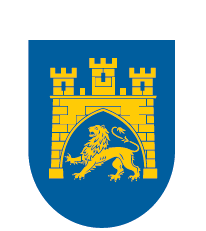 Львівська міська рада СЗШ № 8679 031, Львів, вул. Скорини, 34, тел.: (032) 223 14 78Назва закладу, адреса,телефонАдреса офіційного сайту  закладу освітиП.І.Б. керівника та заступника керівникаВакансія(предмет)Навантаження(кількість годин, ставок)Середня загальноосвітня школа №86м.Львів, вул. Скорини 34тел..223-14-78school86.lviv.uaДиректор  Пашковська З.І.Заступник з НВР Медведєва О.Д.Заступник з НВР Гримак О.О.Заступник з ВР Маслюк В.М.--